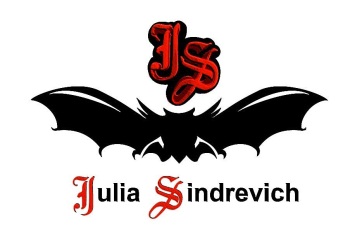 тел. (916) 544-44-44, e-mail: Juliasindrevich@yandex.ru    www.juliasindrevich.ruПрайс-лист6 tonnУсл.обозначения:Имеется в наличии.Продано.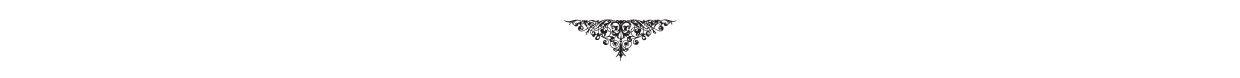 артикулнаименование товарацена, руб6_035Костюм невесты:юбка с подкладкой из ЮЛЫ, 100вискоза +пояс-корсет, 100вискоза.Болеро продано.40000